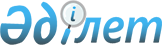 Об утверждении Типового договора электроснабжения
					
			Утративший силу
			
			
		
					Приказ Министра энергетики Республики Казахстан от 20 марта 2015 года № 233. Зарегистрирован в Министерстве юстиции Республики Казахстан 27 апреля 2015 года № 10806. Утратил силу приказом Министра энергетики Республики Казахстан от 23 октября 2017 года № 356 (вводится в действие по истечении десяти календарных дней после дня его первого официального опубликования)
      Сноска. Утратил силу приказом Министра энергетики РК от 23.10.2017 № 356 (вводится в действие по истечении десяти календарных дней после дня его первого официального опубликования).
      В соответствии с подпунктом 5) статьи 5 Закона Республики Казахстан от 9 июля 2004 года "Об электроэнергетике" ПРИКАЗЫВАЮ:
      1. Утвердить прилагаемый Типовой договор электроснабжения.
      2. Департаменту электроэнергетики Министерства энергетики Республики Казахстан в установленном законодательством Республики Казахстан порядке обеспечить:
      1) государственную регистрацию настоящего приказа в Министерстве юстиции Республики Казахстан;
      2) направление на официальное опубликование копии настоящего приказа в течение десяти календарных дней после его государственной регистрации в Министерстве юстиции Республики Казахстан в периодических печатных изданиях и в информационно-правовой системе "Әділет"; 
      3) размещение настоящего приказа на официальном интернет-ресурсе Министерства энергетики Республики Казахстан и на интранет-портале государственных органов;
      4) в течение десяти рабочих дней после государственной регистрации настоящего приказа в Министерстве юстиции Республики Казахстан представление в Департамент юридической службы Министерства энергетики Республики Казахстан сведений об исполнении мероприятий, предусмотренных подпунктами 2) и 3) настоящего пункта.
      3. Контроль за исполнением настоящего приказа возложить на курирующего вице-министра энергетики Республики Казахстан. 
      4. Настоящий приказ вводится в действие по истечении десяти календарных дней после дня его первого официального опубликования. Типовой договор электроснабжения
      Сноска. Типовой договор с изменениями, внесенными приказом Министра энергетики РК от 19.11.2015 № 648 (вводится в действие по истечении десяти календарных дней после дня его первого официального опубликования).
       ___________________________               "__" ________ 20 __ г.
      (место заключения договора)              (дата заключения договора)
      ____________________________________________________________________,
      (наименование энергоснабжающей организации)
      осуществляющая электроснабжение потребителей согласно лицензии
      ______________________________________________ именуемое в дальнейшем
      (номер лицензии, дата выдачи)
      поставщик, в лице __________________________________________________,
                            (должность, фамилия, имя, отчество (при наличии)
      действующего на основании ________________________, с одной стороны,
      и ___________________________________________________________________
      (фамилия, имя, отчество (при наличии)
      именуемое в дальнейшем потребитель, в лице ________________________,
                           (должность, фамилия, имя, отчество (при наличии)
      действующего на основании _____________________________, именуемые в
      дальнейшем Стороны, заключили настоящий Договор электроснабжения
      (далее - Договор) о нижеследующем: 1. Основные понятия, используемые в Договоре
      1. В Договоре используются следующие основные понятия:
      1) расчетный период – период времени, определяемый Договором на электроснабжение, за который потребленная электрическая энергия учитывается и предъявляется к оплате потребителю;
      2) потребитель - физическое или юридическое лицо, потребляющее на основе Договора электрическую энергию;
      3) прибор коммерческого учета - техническое устройство, предназначенное для коммерческого учета электрической энергии, разрешенное к применению в порядке, установленном законодательством Республики Казахстан;
      4) схема учета электрической энергии – определенное электрическое соединение средств учета электрической энергии, обеспечивающих учет передаваемой и потребляемой электрической энергии для расчетов за нее. 2. Предмет Договора
      2. Поставщик обязуется подавать потребителю через присоединенную сеть энергопередающей организации электроэнергию, а потребитель обязуется оплачивать принятую электроэнергию согласно условиям настоящего Договора.
      3. Договор заключается с потребителем при наличии у него оборудования, присоединенного к сетям энергопередающей организации в установленном действующим законодательством порядке, а также при наличии приборов коммерческого учета.
      4. В случаях, когда абонентом по Договору выступает физическое лицо, использующее энергию для бытового потребления, Договор считается заключенным с момента первого фактического подключения абонента в установленном порядке к присоединенной сети.
      5. Для заключения Договора потребителю необходимо иметь:
      1) акта разграничения балансовой принадлежности электрических сетей и эксплуатационной ответственности сторон со схемой подключения потребителя к электрическим сетям (за исключением физических лиц, проживающих в многоквартирных застройках);
      2) акта приемки системы коммерческого учета электрической энергии;
      3) копии справки о государственной регистрации юридического лица или свидетельства индивидуального предпринимателя; 
      4) справку о зарегистрированных правах на недвижимое имущество или копию правоустанавливающего документа на объект электроснабжения;
      5) приказа (доверенности) на лицо, имеющее право подписания Договора на электроснабжение, с приложением документа, удостоверяющего личность;
      6) технические условия (за исключением физических лиц, проживающих в многоквартирных застройках);
      7) копии документа, удостоверяющего личность, с письменным согласием на сбор и обработку персональных данных (для физических лиц);
      8) документа, подтверждающего количество проживающих физических лиц в жилом доме (квартире).
      Предоставление технических условий при смене владельца объектов не требуется.  3. Учет потребляемой электроэнергии
      6. Количество поданной поставщиком и принятой потребителем энергии определяется показаниями приборов коммерческого учета, а при обнаружении нарушения коммерческого учета не по вине потребителя (в случае целостности и соответствия пломб, указанным в предыдущем акте установки или инструментальной проверки прибора учета) расчет потребления производится энергопередающей организацией по среднесуточному расходу предыдущего или последующего расчетного периода, в котором средства и схема учета электрической энергии были исправны. Период расчета составляет со дня обнаружения нарушения до дня восстановления коммерческого учета, но не более 30 (тридцати) календарных дней.
      Коммерческий учет восстанавливается потребителем в течение 30 (тридцать) календарных дней срок со дня обнаружения нарушения.
      По истечении тридцати календарных дней со дня обнаружения нарушения, если коммерческий учет не восстановлен, расчет производится по разрешенной мощности согласно техническим условиям, а при отсутствии технических условий по номинальному току вводного коммутационного аппарата с учетом часов использования 24 часа в сутки.
      7. При учете потребляемой электроэнергии прибор коммерческого учета устанавливается на границе балансовой ответственности сторон.
      8. Количество приборов коммерческого учета отражается в перечне приборов коммерческого учета по форме, согласно приложению 1 к настоящему Договору.
      9. Снятие показаний приборов коммерческого учета производится представителями поставщика или энергопередающей организации в присутствии потребителя либо его представителей.
      По согласованию сторон допускается самостоятельное снятие показаний приборов коммерческого учета электрической энергии и передача их потребителем в энергопередающую (энергопроизводящую) организацию. Ошибки, допущенные потребителем при снятии показаний приборов коммерческого учета электрической энергии, исправляются энергопередающей (энергопроизводящей) и (или) поставщиком по мере их выявления.
      10. Для определения величины потребления электроэнергии на очередной год потребитель (за исключением потребителя, использующего электрическую энергию для бытовых нужд) не позднее, чем за 30 (тридцать) календарных дней до начала года, предшествующего году поставки, подает предварительную заявку о поставке электроэнергии по форме, согласно приложению 2 к настоящему Договору.
      11. При невозможности снятия показаний приборов коммерческого учета электрической энергии, и если при этом потребитель самостоятельно не предоставит сведения о количестве использованной им электрической энергии, расчет потребления производится по среднесуточному расходу электрической энергии за предыдущий период. 
      При этом период расчета по среднесуточному расходу электрической энергии не превышает трех расчетных периодов, по истечении которых подача электрической энергии прекращается. 4. Условия и порядок оплаты электроэнергии
      12. Расчеты потребителей за предоставленную им электрическую энергию производятся по тарифам, установленным в соответствии с законодательством о естественных монополиях.
      Введение в действие новых тарифов осуществляется после предварительного уведомления потребителей через средства массовой информации и не является основанием для перезаключения данного Договора.
      Сноска. Пункт 12 с изменениями, внесенными приказом Министра энергетики РК от 31.05.2016 № 228 (вводится в действие по истечении десяти календарных дней после дня его первого официального опубликования); от 14.06.2017 № 200 (вводится в действие по истечении десяти календарных дней после дня его первого официального опубликования).


       13. Порядок расчетов за энергию определяется законодательством или соглашением сторон.
      Потребители, использующие электрическую энергию не для бытовых нужд, производят оплату в течение 5 рабочих дней с даты выставления платежного документа, или по соглашению между потребителем и поставщиком в сроки, оговоренные в Договоре.
      Потребители, использующие электрическую энергию для бытовых нужд, производят оплату не позднее 25 числа месяца, следующего после расчетного периода.
      Расчетный период составляет один календарный месяц.
      Сноска. Пункт 13 в редакции приказа Министра энергетики РК от 19.11.2015 № 648 (вводится в действие по истечении десяти календарных дней после дня его первого официального опубликования).


       14. В случае просрочки оплаты за электроэнергию, предусмотренную Договором, потребитель выплачивает поставщику неустойку в размере не более 1,5 кратной ставки рефинансирования Национального Банка Республики Казахстан, действующей на день уплаты этих сумм, за каждый день просрочки, но не более суммы основного долга.
      15. Если потребитель отключен за нарушения условия Договора электроснабжения, то подключение его производится энергопередающей (энергопроизводящей) организацией после устранения нарушения и оплаты услуги за подключение.
      16. Поставщик не позднее 7 числа месяца, следующего за расчетным периодом, на основании показаний приборов коммерческого учета электрической энергии или иного расчета потребления согласно условиям Договора, выписывает потребителю платежный документ.
      Потребители самостоятельно получают платежный документ у поставщика (за исключением потребителей, использующих электрическую энергию для бытовых нужд).
      Сноска. Пункт 16 в редакции приказа Министра энергетики РК от 19.11.2015 № 648 (вводится в действие по истечении десяти календарных дней после дня его первого официального опубликования).


       17. В случае установки прибора коммерческого учета электрической энергии не на границе балансовой принадлежности электрической сети потери электрической энергии на участке от границы балансовой принадлежности электрической сети до места установки приборов коммерческого учета электрической энергии относятся на договорной основе к владельцу, на балансе которого находится указанный участок электрической сети, и определяются расчетным путем энергопередающей (энергопроизводящей) организацией. 
      18. В случае наличия автоматизированной системы коммерческого учета электроэнергии, основанной на применении приборов учета со смарт-картой, оплата за потребленную электрическую энергию производится Потребителем в самостоятельно определяемом объеме без выставления платежного документа. 5. Права и обязанности потребителя
      19. Потребитель имеет право:
      1) получать электрическую энергию в соответствии с условиями Договора;
      2) требовать от поставщика возмещения в полном объеме причиненного реального ущерба;
      3) использовать энергию в необходимом ему количестве;
      4) расторгнуть Договор в одностороннем порядке при условии уведомления поставщика и полной оплаты за потребленную электрическую энергию;
      5) обращаться в суд для решения спорных вопросов, связанных с заключением и исполнением Договора;
      6) при наличии прибора многоставочного учета обратиться к поставщику с заявлением на установление дифференцированных тарифов по зонам суток;
      7) произвести корректировку Договорных величин потребляемой электроэнергии на следующий календарный месяц до 26 числа отчетного месяца (за исключением потребителей, использующих электрическую энергию для бытовых нужд);
      8) иные права, предусмотренные законодательством Республики Казахстан.
      20. Потребитель обязан:
      1) соблюдать режимы потребления электрической энергии;
      2) поддерживать надлежащее техническое состояние электро- и энергоустановок и приборов коммерческого учета, выполнять требования к их техническому состоянию в соответствии с правилами пользования электрической энергии утвержденных приказом Министра энергетики Республики Казахстан № 143 от 25 февраля 2015 года (зарегистрирован в Реестре нормативных правовых актов за № 10403) (далее - Правила);
      3) соблюдать схему подключения потребителя к электрическим сетям по форме, согласно приложению 3 к настоящему Договору;
      4) немедленно сообщать поставщику об авариях, пожарах, неисправностях в работе приборов коммерческого учета электроэнергии и иных нарушениях, возникающих при пользовании электрической энергией;
      5) допускать представителей энергопередающей (энергопроизводящей) организации и(или) поставщика к приборам коммерческого учета с целью их осмотра, обследования на предмет выполнения потребителем условий Договора;
      6) своевременно оплачивать потребленную электрическую энергию согласно заключенному Договору. 6. Права и обязанности поставщика
      21. Поставщик и (или) энергопередающая организация, имеют право:
      1) предупредив потребителя не менее чем за 3 (три) рабочих дня до прекращения поставки (потребителя, использующего электрическую энергию для бытовых нужд, не менее чем за 30 (тридцать) календарных дней) прекратить полностью или частично подачу электрической энергии в случаях:
      отсутствия оплаты, а также не полной оплаты за электрическую энергию в установленные Договором электроснабжения сроки;
      нарушения установленного Договором электроснабжения режима электропотребления;
      при невыполнении в установленные сроки требований энергопередающей (энергопроизводящей) организации об устранении нарушений согласно Правил;
      2) Энергопередающая (энергопроизводящая) организация без предварительного уведомления прекращает полностью подачу потребителю электрической энергии в случаях: 
      самовольного подключения приемников электрической энергии к электрической сети энергопередающей (энергопроизводящей) организации; 
      подключения приемников электрической энергии помимо (без учета) приборов коммерческого учета электрической энергии;
      снижения показателей качества электрической энергии по вине потребителя до значений, нарушающих функционирование электроустановок энергопередающей (энергопроизводящей) организации и других потребителей; 
      недопущения представителей энергопередающей (энергопроизводящей) организаций и органа энергетического надзора и контроля к приборам коммерческого учета электрической энергии и электроустановкам потребителя в рабочее время (на правах командированного);
      аварийной ситуации.
      О прекращении подачи электрической энергии для проведения плановых работ по ремонту оборудования и подключению новых потребителей при отсутствии резервного питания поставщик и (или) энергопередающая организации предупреждают потребителя не позднее, чем за три календарных дня до отключения.
      Для принятия неотложных мер по предупреждению или ликвидации аварий, которые повлечет за собой опасность для жизни людей, значительный экономический ущерб, нарушение функционирования особо важных элементов коммунального хозяйства и систем электроснабжения, энергопередающая организация прекращает подачу электрической энергии потребителю с последующим уведомлением, по запросу;
      3) обращаться в суд для решения спорных вопросов, связанных с заключением и исполнением Договора;
      4) требовать от потребителя возмещения в полном объеме причиненного реального ущерба;
      5) иные права, предусмотренные законодательством Республики Казахстан.
      22. Поставщик обязан:
      1) предоставлять электрическую энергию в соответствии с условиями Договора;
      2) письменно уведомить потребителя перед отключением за неуплату;
      3) информировать потребителя о тарифах на услуги электроснабжения, их изменении путем размещения объявления в средствах массовой информации;
      4) обеспечивать прием платежей от бытового потребителя за предоставляемую ему электрическую энергию через собственные кассы, а также банки и организации, осуществляющие отдельные виды банковских операций;
      5) ежемесячно представлять потребителю платежный документ для оплаты за потребленную электрическую энергию;
      6) предоставлять электрическую энергию по тарифам, согласованным государственным органом, осуществляющим руководство в сфере естественной монополий (для субъектов общественно значимого рынка).
      Сноска. Пункт 22 с изменениями, внесенными приказом Министра энергетики РК от 14.06.2017 № 200 (вводится в действие по истечении десяти календарных дней после дня его первого официального опубликования).


      23. Поставщик не вправе отказывать потребителю в реализации (продаже) электрической энергии по тарифам, дифференцированным по зонам суток и (или) в зависимости от объемов (для физических лиц) ее потребления. 7. Ответственность сторон
      24. В случаях неисполнения или ненадлежащего исполнения обязательств по Договору электроснабжения, стороны обязаны возместить причиненный этим реальный ущерб.
      25. Поставщик не несет материальной ответственности перед потребителем за перерывы в подаче электроэнергии, вызванные форс-мажорными обстоятельствами (стихийные явления, военные действия и т.п.), а также обстоятельствами, не зависящими от поставщика (хищение или повреждение линий электропередачи и другого оборудования и т.п.).
      26. Стороны обязуются незамедлительно уведомлять друг друга об изменении своего наименования, юридического адреса, фактического местонахождения и иных реквизитов, необходимых для исполнения условий Договора. 8. Заключительное положение
      27. Договор считается заключенным со дня его подписания сторонами сроком на один год.
      При отсутствии заявления одной из сторон о прекращении или изменении Договора по окончании срока, он считается продленным на тот же срок и на тех же условиях, какие были предусмотрены Договором при его заключении.
      Договор может быть изменен по соглашению сторон.
      28. Все спорные вопросы между поставщиком и потребителем, связанные с исполнением условий данного Договора, решаются в установленном законодательством порядке.
      29. Все изменения и дополнения, вносимые по договоренности сторон в Договор, не должны противоречить положениям Договора, оформляются в виде дополнительного соглашения, подписываются уполномоченными представителями сторон и оформляются в установленном законодательством порядке.
      30. Настоящий договор составлен в двух идентичных экземплярах на государственном и русском языках, имеющих равную юридическую силу, по экземпляру на государственном и русском языке для каждой из сторон. По желанию потребителя, допустимо заключение договора на одном из обозначенных языках.
      31. Все изменения, приведшие к перерасчету, производятся с даты подачи потребителем заявления в адрес поставщика, с обязательным приложением всех необходимых документов. Перерасчет производится за период не более 3 (трех) месяцев.
      32. Настоящим потребитель дает согласие Поставщику на сбор, обработку и хранение персональных данных о нем, находящихся у Поставщика или которые поступят в указанный источник в будущем, в целях исполнения условий Договора, а также распространение персональных данных о Потребителе во все государственные/негосударственные органы, организации, в том числе не исключая судебные органы.
      Настоящим потребитель подтверждает, что какого-либо дополнительного согласия на сбор, обработку и распространение его персональных данных не требуется и каких-либо претензий к Поставщику в дальнейшем касательно сбора, обработки и распространения им персональных данных потребителя для исполнения настоящего Договора иметь не будет. 9. Реквизиты сторон
            форма             Перечень приборов коммерческого учета
                  Поставщик:                               Потребитель:
      _________________________                  ____________________
      форма               
      Кому ____________________________
                                              (энергоснабжающая организация)
      от кого _________________________
                                                     (фамилия, имя, отчество
                                                            (при наличии)  Предварительная заявка о поставке электроэнергии
      Я,_______________________________, прошу Вас предварительно
      поставить электроэнергию с ___________ по _____________ в следующем
      количестве.
                   Поставщик:                              Потребитель:
      _________________________                 ____________________
      форма                     Схема подключения потребителя к электрическим сетям  
                  Поставщик:                          Потребитель:
      _________________________              ______________________
					© 2012. РГП на ПХВ «Институт законодательства и правовой информации Республики Казахстан» Министерства юстиции Республики Казахстан
				
Министр энергетики
Республики Казахстан
В. ШкольникУтвержден
приказом Министра энергетики
Республики Казахстан
от 20 марта 2015 года № 233 
            Поставщик
_______________________________
_______________________________
_______________________________
М.П.
            Потребитель
_______________________________
_______________________________
_______________________________
М.П. (для юридического лица)Приложение 1
к типовому договору
электроснабжения
№
п/п
Наименование
Тип счетчика
Заводской
номер
Трансформаторы
тока
Расчетный коэффициент.
1
2
3
4
5
6Приложение 2
к типовому договору
электроснабжения
№
п/п
Месяцы
кВт/час
кВт/час
№
п/п
Месяцы
Цифрами
Прописью
1
Январь
2
Февраль
3
Март
4
Апрель
5
Май
6
Июнь
7
Июль
8
Август
9
Сентябрь
10
Октябрь
11
Ноябрь
12
Декабрь
ИтогоПриложение 3
к типовому договору
электроснабжения